	  	ΥΠΟΔΕΙΓΜΑ Α		(Erasmus & e-Twinning)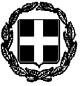 ΘΕΜΑ: «Αποστολή δικαιολογητικών και εισήγηση για έγκριση μετακίνησης»Σας αποστέλλουμε τα δικαιολογητικά για έγκριση μετακίνησης στο/στη ……………………………………….. (πόλη/εις-χώρα/ες) ……………………… (αριθμός) εκπαιδευτικών και …………………… (αριθμός) μαθητών-μαθητριών στο πλαίσιο …………………………… (εκπαιδευτικό πρόγραμμα, π.χ. προγράμματος Erasmus+ με κωδικό ………………………….………… και τίτλο ……………………………………,  προγράμματος e-Twinning με τίτλο  ………………………………). Η μετακίνηση θα πραγματοποιηθεί από ...-...-... έως και ...-...-...  . Σημειώνουμε ότι εισηγούμαστε θετικά για την πραγματοποίησή της, σύμφωνα με την υπ’ αρ. 25735/Η1/20-02-2020 Υ.Α (ΦΕΚ 625/τ.Β’ /27-02-2020)Συνημμένα, υποβάλλουμε (επιλέγονται τα αντίστοιχα):Αίτηση έγκρισης μετακίνησης εκπαιδευτικών/εκπαιδευτικών και μαθητών-μαθητριών στο εξωτερικό (ΥΠΟΔΕΙΓΜΑ B)  Αντίγραφο του πρακτικού του Συλλόγου Διδασκόντων αποδοχής εγκεκριμένου ευρωπαϊκού    προγράμματος και συγκρότησης παιδαγωγικής ομάδας (για ευρωπαϊκά προγράμματα,    (ΥΠΟΔΕΙΓΜΑ Δ) Αντίγραφο του πρακτικού του Συλλόγου Διδασκόντων με το οποίο εγκρίνεται η μετακίνηση (ΥΠΟΔΕΙΓΜΑ Ε)Βεβαίωση του διευθυντή του σχολείου ότι τηρούνται τα προβλεπόμενα από τη νομοθεσία, ανάλογα με το πλαίσιο στο οποίο εντάσσεται η εκδρομή-μετακίνηση (ΥΠΟΔΕΙΓΜΑ Γ)Πρόσκληση (ονομαστική σε περίπτωση ευρωπαϊκών προγραμμάτων) από τον φορέα υποδοχής .
Πρόγραμμα της επίσκεψης (αναλυτικό, ανά ημέρα) από τον φορέα υποδοχήςα) Έγκριση του προγράμματος από τον φορέα συντονισμού σε εθνικό επίπεδο (Ι.Κ.Υ.) ή, όταν ο φορέας συντονισμού είναι του εξωτερικού, σύμβαση και παράρτημα με κατάλογο εταίρων (Annex II) στον οποίο περιλαμβάνεται το σχολείο (για προγράμματα Erasmus+)ή      β) Πιστοποιητικό της Εθνικής Υπηρεσίας Υποστήριξης e-Twinning (για προγράμματα e-Twinning)Αίτηση του/της μετακινούμενου/ης εκπαιδευτικού προς την οικεία Διεύθυνση (για ατομικές κινητικότητες)Ροές Κινητικότητας από το Παράρτημα 2 (Annex II) της Σύμβασης (για προγράμματα Erasmus+)                Ο/Η ΔΙΕΥΘΥΝΤΗΣ/ΝΤΡΙΑ 	   ΤΗΣ ΣΧΟΛΙΚΗΣ ΜΟΝΑΔΑΣ     ………………………………………                                                                                                                                (ονοματεπώνυμο –                                                                                                                            σφραγίδα – υπογραφή)ΕΛΛΗΝΙΚΗ ΔΗΜΟΚΡΑΤΙΑΥΠΟΥΡΓΕΙΟ ΠΑΙΔΕΙΑΣ, ΘΡΗΣΚΕΥΜΑΤΩΝ ΚΑΙ ΑΘΛΗΤΙΣΜΟΥ  ΠΕΡΙΦ/ΚΗ Δ/ΝΣΗ Α/ΘΜΙΑΣ & Β/ΘΜΙΑΣ ΕΚΠ/ΣΗΣΑΤΤΙΚΗΣ               Δ/ΝΣΗ Β/ΘΜΙΑΣ ΕΚΠ/ΣΗΣ  Α΄ΑΘΗΝΑΣ………………….. (ΣΧΟΛΕΙΟ)Ταχ. Δ/νση: ………………………. Τ.Κ: ………………………..Πληροφορίες : ………………………..Τηλέφωνο: ……………………Email: ………………………….…      ……………. (πόλη), ………………. (ημερομηνία)ΕΛΛΗΝΙΚΗ ΔΗΜΟΚΡΑΤΙΑΥΠΟΥΡΓΕΙΟ ΠΑΙΔΕΙΑΣ, ΘΡΗΣΚΕΥΜΑΤΩΝ ΚΑΙ ΑΘΛΗΤΙΣΜΟΥ  ΠΕΡΙΦ/ΚΗ Δ/ΝΣΗ Α/ΘΜΙΑΣ & Β/ΘΜΙΑΣ ΕΚΠ/ΣΗΣΑΤΤΙΚΗΣ               Δ/ΝΣΗ Β/ΘΜΙΑΣ ΕΚΠ/ΣΗΣ  Α΄ΑΘΗΝΑΣ………………….. (ΣΧΟΛΕΙΟ)Ταχ. Δ/νση: ………………………. Τ.Κ: ………………………..Πληροφορίες : ………………………..Τηλέφωνο: ……………………Email: ………………………….Αριθ. Πρωτ.: ……………………ΕΛΛΗΝΙΚΗ ΔΗΜΟΚΡΑΤΙΑΥΠΟΥΡΓΕΙΟ ΠΑΙΔΕΙΑΣ, ΘΡΗΣΚΕΥΜΑΤΩΝ ΚΑΙ ΑΘΛΗΤΙΣΜΟΥ  ΠΕΡΙΦ/ΚΗ Δ/ΝΣΗ Α/ΘΜΙΑΣ & Β/ΘΜΙΑΣ ΕΚΠ/ΣΗΣΑΤΤΙΚΗΣ               Δ/ΝΣΗ Β/ΘΜΙΑΣ ΕΚΠ/ΣΗΣ  Α΄ΑΘΗΝΑΣ………………….. (ΣΧΟΛΕΙΟ)Ταχ. Δ/νση: ………………………. Τ.Κ: ………………………..Πληροφορίες : ………………………..Τηλέφωνο: ……………………Email: ………………………….                              Προς: Δ.Δ.Ε.  Α΄ΑΘΗΝΑΣ